Rondzendbrief voor zondag 16 mei 2021Zevende zondag in de PaastijdTer overdenkingLaat een ander zijn taak overnemen.Handelingen 1 vers 20Tussen Hemelvaart en Pinksteren kiezen de leerlingen van Jezus een opvolger voor Judas. Want die heeft Jezus verraden en daarna uit wroeging een eind aan zijn leven gemaakt. Er is dus een vacature, die moet worden opgevuld. Eigenlijk is het opvallend, dat dit al niet eerder is gebeurd. Ze hadden na de opstanding nog veertig dagen met Jezus op aarde verkeerd. Jezus had ooit al zijn leerlingen zelf gekozen. Waarom dan nog niet één keer iemand in plaats van Judas? Dat is niet gebeurd. Jezus is niet meer op aarde. Maar Jezus heeft zijn leerlingen wel beloofd, dat ze de Heilige Geest zullen ontvangen (Handelingen 1 vers 8). Waarom dan daar niet op gewacht om iemand in plaats van Judas te kiezen? Dan hadden ze dat in de volle rijkdom van de vervulling met de Heilige Geest kunnen doen. Maar dat doen ze niet. Ze kiezen een plaatsvervanger in de tussenfase: in de dagen tussen Hemelvaart en Pinksteren.Want een tussenfase waren die dagen. En als een tussenfase kun je de dagen tussen Hemelvaart en Pinksteren nog wel beleven. In het kerkelijk jaar wordt de zondag tussen Hemelvaart en Pinksteren ook wel Wezenszondag genoemd. Het voelt wat verweesd: Jezus weg, de Geest nog niet gekomen. Jezus heeft dan wel gezegd: “Ik laat jullie niet als wezen achter, ik kom bij jullie terug. ” (Johannes 14 vers 18) maar het zal wel een vreemd gevoel geweest zijn, zo ineens zonder Jezus. Een verweesd gevoel.De tijd tussen Hemelvaart en Pinksteren zou je met enige verbeelding een ‘vacaturetijd’ kunnen noemen. De leerlingen moeten het even stellen zonder Geestelijk Leider: Jezus niet meer, de Geest nog niet. En wat gaan ze dan doen? Dan gaan ze orde op zaken stellen. Ze kijken eerst terug. Op hoe het gelopen is, in het bijzonder met Judas. Ze kiezen vervolgens iemand in zijn plaats. Ze zijn klaar voor de nieuwe tijd als de Heilige Geest komt en ze - om het maar even populair te zeggen - volop aan de bak moeten. En die ze, dat is niet alleen de ‘harde kern’ van de elf leerlingen van Jezus. Nee, de gemeente die orde op zaken stelt is een groep van ‘ongeveer honderdtwintig mensen bijeen’ (Handelingen 1 vers 15). Mannen en vrouwen! Uit die 120 komen de twee kandidaten en van hen wordt Mattias gekozen als de opvolger van Judas.Een tussenfase kan een waardevolle tijd worden. Zo kan een kerkelijke gemeente in een vacaturetijd zonder predikant ruimte nemen om na te denken over wat voor gemeente ze is, wat waardevol is om te behouden en wat misschien wel heel anders moet worden gedaan. Lijnen voor de toekomst kunnen zo worden uitgezet. Dat moet niet iets zijn van een ‘harde kern’ alleen. Nee, daar is iedereen bij betrokken. Althans daartoe uitgenodigd.Wat men toen in Jeruzalem, tussen Hemelvaart en Pinksteren, overigens niet deed was alles met vaste beleidsplannen of zo dicht timmeren. Het ging niet om een ‘ouderwetse’ kabinetsformatie waarin het hele routeplan voor de toekomstige regering tot in de miniemste details van een formatieakkoord werd vastgelegd. Oh nee: de Geest had toen in Jeruzalem vrij spel. Voor die vrijheid had de gemeente juist orde op zaken gesteld. Een Kerk, die geen ruimte heeft voor spannende, onverwachte en nieuwe ontwikkelingen, ja daar waait de Geest niet.Toen in Jeruzalem, in afwachting van de komst van de Geest, was er een gemeente van Jezus Christus, die niet in het verleden bleef hangen maar klaar was voor de toekomst!AMENUit de GemeenteIk hoop, dat dit mijn allerlaatste rondzendbrief is. Op Pinksterzondag 23 mei willen we weer met de kerkdiensten beginnen. Hopelijk gaat het vanaf nu steeds meer de goede kant op en komt het einde van de Corona maatregelen echt in zicht. Natuurlijk is voorzichtigheid geboden maar ook durf om steeds meer weer gewoon te gaan leven.Albert Sijtsma is nog in Noorderbreedte. Het proces van revalidatie gaat gestaag verder maar het is een lange weg.Willem Beimers belde net. Hij is geopereerd en weer thuis. De operatie was trouwens niet in Groningen, daar had ik me in vergist, maar In Leeuwarden. TenslotteAlvast met het oog op Pinksteren hier een lied waarvan iemand mij liet weten dat zo mooi te vinden (en dat is het ook!):t Is feest vandaag, ‘t is pinksterfeestwij staan in vuur en vlamwant Hij, die bij ons is geweestwerkt verder aan zijn planWij weten het nu zonneklaaral ging Hij van ons heenwat Hij belooft heeft, maakt Hij waarwij zijn niet meer alleenWe gaan op weg de wereld ronder is geen houden aanDe woorden gaan van mond tot mondvoor ieder te verstaanDe wonderen zijn om ons heenze waaien op de wind‘t is feest vandaag, voor iedereeneen nieuwe tijd begint.			(Liedboek 683)Hartelijke groeten!Ds. Douwe VisserVan de kerkenraad:*Volgende week zondag hervatten we dus onze kerkdiensten.  U bent van harte welkom!We houden ons aan de algemeen geldende maatregelen. ( zie kerknijs van mei )Aanmelden  kan tot vrijdagavond 20.00 uur op telefoonnummer 06-57393790.  Ook blijft de mogelijkheid bestaan om  thuis via streaming de dienst mee te beleven. Dan graag een berichtje naar : tel. 491882  of kerkdienstsintjacob@gmail.comTwee keer ontvingen de kinderen het verhaal via de app maar deze keer kan iedereen er weer plezier aan beleven.Jezus bidt voor de wereld Jezus vertelde de mensen over God. Hij vertelde zijn leerlingen wat ze moesten doen. Jezus praatte met veel mensen. En hij praatte met God. Soms zocht hij een rustig plekje op. Een plek waar niemand hem kon storen. Daar kon hij God alles vertellen waar hij aan dacht. Hij vertelde over de dingen waar hij blij van werd 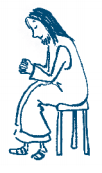 en over de dingen waar hij zich zorgen over maakte. Dit is een gebed dat Jezus heeft gebeden. Het is een gebed voor de wereld: ‘Goede God, Ik heb mensen over U verteld. Die mensen geloven wat ik zeg maar niet iedereen begrijpt het. Dan is er boosheid in de wereld. Wilt U voor de wereld zorgen? Wat U zegt, dat klopt. Uw woorden zijn waar. Maar er zijn ook mensen die liegen. Dan zijn er leugens in de wereld. Wilt U voor de wereld zorgen?We zijn met heel veel mensen samen en samen zijn we een. Toch wil niet iedereen bij elkaar horen. Dan is er ruzie en verdriet. Wilt U voor de wereld zorgen? Laat de wereld zien hoe groot U bent, hoe goed U bent zodat de wereld ziet wié U bent. AmenCreatieve verwerking: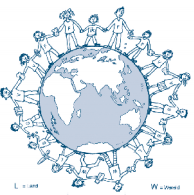 Jezus bidt met de Vader voor de wereld. Op het eerste werkblad van kind op zondag tekenen de kinderen waarvoor zij willen bidden.De oudere kinderen denken met het werkblad in de hand na over de grote wereld waarin zij staan. Deze kring begint dichtbij en wordt steeds groter. Waarvoor of voor wie willen zij bidden? De werkbladen staan op  www.Kindopzondag.nl maak een account aan mbv deze code: 4428     PKN St. Jacobiparochie